Агрессивность у детей дошкольного возраста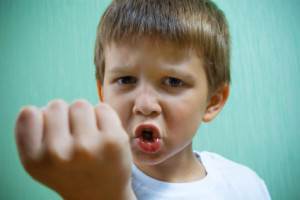 Когда в семье появляется долгожданный малыш, такой крохотный, беззащитный, молодые родители мечтают вырастить из него сильную самодостаточную личность. Хотят видеть его общительным, улыбчивым, обаятельным. Надеются, что он реализует их родительские амбиции. Будет любимцем детей и взрослых. И не даст повода для стыда и огорчений. Но проходит совсем немного времени, всего лишь около года, и милый забавный любимый малыш превращается в непослушного, капризного, несносного забияку. Родители в отчаянии. В период от полутора до трех лет чаще всего опускаются руки и кажется, что истерики будут продолжаться бесконечно.Агрессия у детей дошкольного возрастаУ маленьких детей агрессивность соседствует с самоутверждением. Агрессивным поведением, истериками, отчаянием, плачем ребенок частенько испытывает родителей на прочность, проверяет, где та грань, через которую переступить ему уже не позволят. Это очень непростое время для семьи. Так и хочется отшлепать неслуха за такие «концерты», особенно если это случилось в магазине или на улице. Мамы и папы проходят экзамен на родительскую зрелость. Если они неправильно реагируют на такое «ненормальное» поведение, очень строго наказывают, применяют физические наказания, то результат будет прямо противоположный ожидаемому.Малыши просто еще не знают, что такое правильное и неправильное поведение. Конфликт «хочу – нельзя» вызывает протест. Ребенок зачастую не понимает, а зачем ему вообще слушаться и делать то, что требуют взрослые.Истерики и агрессия у детей дошкольного возраста – это способ показать и выразить свое возмущение и негодование, метод борьбы с волей родителей.Причин, вызывающих агрессивное поведение детей дошкольного возраста, довольно много:Страх. Родители могут даже не догадываться, что ребенок чего-то боится или считают причину страха сущим пустяком. Игнорирование проблемы со стороны взрослых может привести к истерике.Запреты. У авторитарных родителей малыш бывает «задавленным» постоянными «нет», «нельзя» и «надо». На ребенка кричат, в чем-то обвиняют или упрекают.Ребенок отстаивает свою территорию или границу своей личности.Ссоры между родителями или членами семьи вызывают страх, протест и, как следствие, агрессивные вспышки.Ребенок ожидает нападения, опасается враждебности.Старается доказать свою независимость и самостоятельность.Чрезмерное эмоциональное напряжение.Ребенок чувствует, что его не любят или даже ненавидят.Копирует поведение окружающих взрослых или детей.Если не принимать решительных мер, агрессия у детей дошкольного возраста может стать чертой характера и принести много неприятностей человеку во взрослой жизни.Агрессивное поведение детей дошкольного возраста Детская агрессия проявляется в разнообразных формах. Ее главная отличительная черта – отношение к сверстникам. Агрессивные дошкольники неспособны понять чувства других детей. Они проявляют к ним невнимание, злорадствуют при чужих неудачах, неспособны помочь, поделиться, посочувствовать.Формы агрессивного поведения: оскорбления сверстников;драки и провоцирование конфликтов;смех над слезами обиженного;высмеивание физических недостатков (заикание, хромота, ношение очков и т.д.);унижение того, кто слабее;причинение физической боли;изобретательность способа нанесения ущерба;склонность к враждебности и жестокости.При этом уровень интеллекта, игровой и другой продуктивной деятельности не страдает.